PENERAPAN PENDEKATAN OPEN-ENDED DENGAN STRATEGI PEMBELAJARAN AIR (AUDITORY, INTELLECTUALLY, REPETITION) UNTUK MENINGKATKAN KEMAMPUAN PEMAHAMAN MATEMATIS SERTA DAMPAKNYA PADA MOTIVASI BELAJAR SISWA MTsArtikel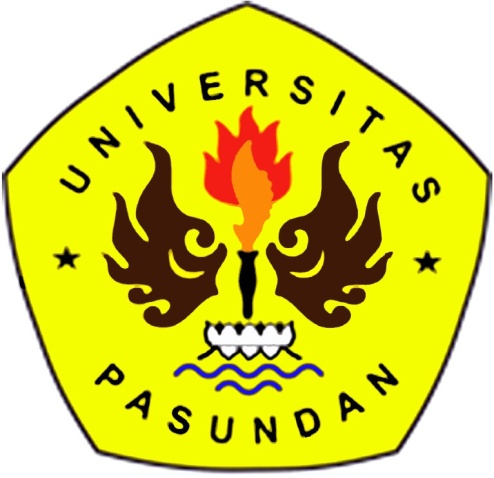 Disusun Oleh :Nurhalimah Fitriani  (168060012)PROGRAM STUDI MAGISTER PENDIDIKAN MATEMATIKAUNIVERSITAS PASUNDAN BANDUNG2019PENERAPAN PENDEKATAN OPEN-ENDED DENGAN STRATEGI PEMBELAJARAN AIR (AUDITORY, INTELLECTUALLY, REPETITION) UNTUK MENINGKATKAN KEMAMPUAN PEMAHAMAN MATEMATIS SERTA DAMPAKNYA PADA MOTIVASI BELAJAR SISWA MTsNurhalimah Fitriani, Bana G. Kartasasmita, Rahayu Kariadinata1 Universitas Pasundannurfitria3492@gmail.com2 Universitas Pasundanbana.kartasasmita@gmail.com3 UIN Sunan Gunung Djatirahayu.kariadinata@uinsgd.ac.idABSTRAKTujuan utama penelitian ini adalah untuk menganalisis peningkatan kemampuan pemahaman matematis serta motivasi belajar siswa melalui pendekatan Open-Ended dan Pendekatan Open-Ended dengan strategi AIR (Auditory, Intellectually, and Repetition). Populasi dari penelitian ini adalah seluruh siswa kelas VIII MTs Al-Irfan Purwakarta, sampelnya 3 kelas yang dipilih secara acak kelas dari kelas VIII MTs Al-Irfan Purwakarta. Instrument yang digunakan dalam penelitian ini berupa tes uraian dan angket motivasi belajar siswa. Berdasarkan pengolahan dan analisis data yang menggunakan Software SPSS 21.0 for Windows disimpulkan, 1) Peningkatan ekmampuan pemahaman matematis siswa yang menggunakan pembelajaran Open-Ended dengan strategi AIR lebih baik daripada yang menggunakan pendekatan Open-Ended dan konvensional. (ditinjau dari KAM tinggi,sedang, rendah); (2) Terdapat hubungan yang positif antara kemampuan pemahaman matematis siswa dengan motivasi belajar siswa di kelas yang menggunakan pendekatan Open-Ended dengan strategi AIR dan kelas konvensional; (3) terdapat pengaruh kemampuan pemahaman matematis siwa terhadap motivasi belajar siswa; (4) motivasi belajar siswa yang menggunakan pendekatan Open-Ended dengan strategi AIR lebih baik dibandingkan dengan yang menggunakan pendekatan Open-Ended dan konvensional. Kata Kunci : Pendekatan Open-Ended, Model pembelajaran AIR (Auditory, Intellectually, and Repetition), Kemampuan Pemahaman Matematis, Motivasi Belajar Siswa APPLICATION OF OPEN-ENDED APPROACH TO AIR (AUDITORY, INTELLECTUALLY, REPETITION) STRATEGY TO IMPROVE MATHEMATICAL UNDERSTANDING ABILITY AND ITS IMPACT ON MTs STUDENT LEARNING MOTIVATIONnurfitria3492@gmail.comThe main purpose of this study was to analyze the improvement of mathematical understanding skills and student motivation through the Open-Ended approach and the Open-Ended Approach with the AIR (Auditory, Intellectually, and Repetition) strategy. The population of this study were all eighth grade students of MTs Al-Irfan Purwakarta, a sample of 3 classes randomly selected from class VIII MTs Al-Irfan Purwakarta. The instrument used in this study was a description test and student motivation motivation questionnaire. Based on data processing and analysis using SPSS 21.0 for Windows software, it was concluded, 1) Increased ability of students' mathematical understanding using Open-Ended learning with AIR strategy is better than those using Open-Ended and conventional approaches. (in terms of high, medium, low KAM); (2) There is a positive relationship between the ability of students 'mathematical understanding and students' motivation in the class that uses the Open-Ended approach with AIR and conventional class strategies; (3) there is the influence of students 'mathematical understanding ability on students' learning motivation; (4) students' learning motivation using the Open-Ended approach with the AIR strategy is better than those using the Open-Ended and conventional approaches.Keywords: Open-Ended Approach, strategy to AIR (Auditory, Intellectually, and Repetition), Mathematical Understanding Ability, Student Learning MotivationDAFTAR PUSTAKAHiebert, J., Carpenter, T.P. (1992). Learning and Teaching with Understanding. Dalam D.A. Grows (Ed). Handbook of Research on mathematics Teaching and Learning. New York : Macmillan Publishing Company. [online]. http://www.scirp.org.[ 1 September 2017]Indrawan, R. dan Yaniawati, P. (2014). Metodologi Penelitian Kuantitatif, Kualitatif dan Campuran untuk Manajemen, Pembangunan dan Pendidikan. Bandung: Refika Aditama.Khabibatun & Esti, H. (2018) Hubungan Antara Kemampuan Awal, Motivasi Belajar, dan Fasilitas Belajar dengan Prestasi Belajar Matematika. Jurnal Pendidikan MatematikaUniversitas Sarjanawiyata Tamansiswa Yogyakarta. ISBN : 978-602-6258-07-6Khadijah, S & Sukmawati, R. A. (2015). Efektivitas Model Pembelajaran Auditory Intellectually Repetition dalam Pengajaran Matematika di Kelas VII MTs. EDU-MAT Jurnal Pendidikan Matematika,1(1), 68-75.Mangkunegara. A.P. (2000). Manajemen Sumber Daya Manusia. Bandung : Remaja RosdakaryaMeier, D. (2003). Strategi Belajar Mengajar. Jakarta : Bumi Aksara. Purwanto. (2008). Evaluasi Hasil Belajar. Yogyakarta : Pustaka Pelajar.Ruseffendi, E. T. (1991). Penilaia Pendidikan dan Hasil Belajar Siswa Khususnya dalam Pengajaran matematika untuk Guru dan calon Guru. Bandung : Diktat.Ruseffendi, E. T. (2006). Pengantar Kepada Membantu Guru Mengembangkan Kompetensinya Dalam Pembelajaran Matematika Untuk Meningkatkan CBSA. Bandung: PT Tarsito.Suherman, E. (2003). Strategi Pembelajaran matematika. Bandung : JICATalan, K. (2015). Efektivitas Model Pembelajaran AIR (Auditory, Intellectually, Repetion) Ditinjau Dari Motivasi Dan Hasil belajar Matematika Siswa Kelas VII SMP Pada Materi Segiempat. Tidak Diterbitkan: FMIPA Universitas Sanata Dharma YogyakartaZurriat. (2015). Penerapan pendekatan Open-Ended Melalui Pembelajaran KooperatifTipe Think-Pair-Share (TPS) Untuk Meningkatkan Kemampuan Penalaran dan Komunikasi Matematis Siswa SMP. Tidak Diterbitkan: Program Magister Pendidikan Matematika UPI Bandung. 